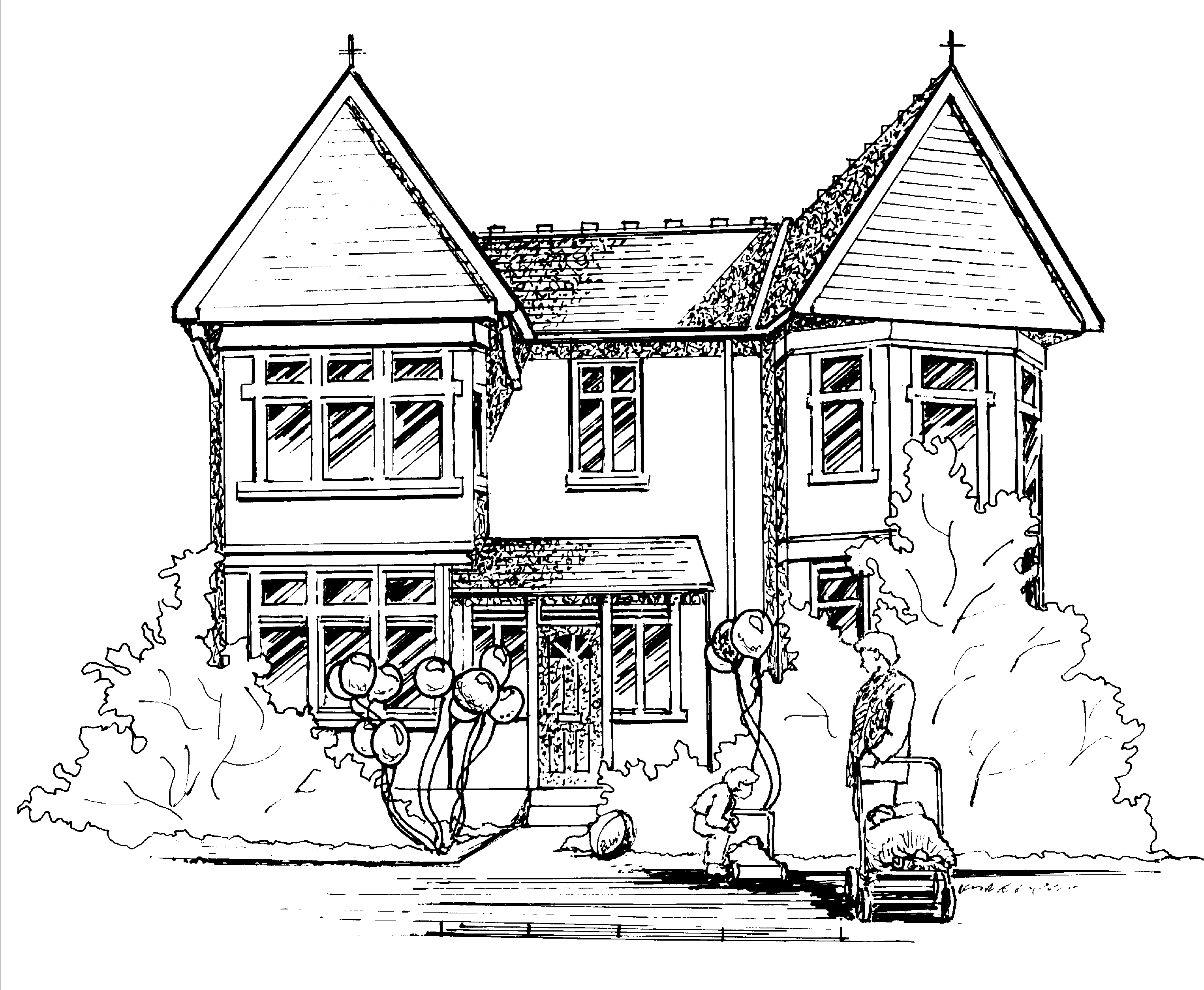 Hi all, Baby RoomBaby room welcome Parker (Erin’s little brother) into the room next week. The babies have enjoyed spending time in the garden and exploring the treasure baskets this week. Jackie will continue to focus on all three babies as they spend time together and help Parker to settle-in. Next week they will be doing sensory activities to decorate sea creatures for a new birthday board.  Toddler RoomThis week the toddlers have enjoyed playing in the garden and music and movement sessions. They were also keen to do threading activities using beads and string. Toddler Room will be welcoming Georgia from Baby Room into the room next week.  The focus children for next week will be Belle and Josie. If parents can please fill in the focus sheet and return it back to us next week.Pre-School and Nursery ClassOur focus children next week will be Scarlett and Sonny. If parents can please fill in the focus sheet and return it back to us next week. Our letter of the week next week will be ‘N’ Noisy Nick if you could encourage your child to find an object beginning with this letter for them to show to their peers during group discussions. Olivia, Eddie and Margot all left the nursery this week, we wish them the very best of luck as they start either reception or nursery school, it has been a pleasure to watch you all grow, learn and develop since you were babies!Notices.Lost Bag.Can you all please check whether you have the correct nursery bag at home as a bag has gone missing in pre-school. Picnic in the park.Tomorrow Saturday 31st August at 11am I am looking forward to meeting those of you that have confirmed to meet me at the bunny park for a play and a picnic. We can meet on the grass behind the playground.  MakatonThis week the children have been learning the Makaton sign for ‘September’ for information on Makaton please go to www.makaton.org Annual LeaveNext week Lisa will be off all week, Seana will be off on Monday, Tuesday and Wednesday and Livon will be off on Thursday and FridayDental CarePlease find attached information regarding fluoride varnishing that can be applied by a dentist from when your child turns 2. http://www.child-smile.org.uk/parents-and-carers/fluoride-varnishing.aspxMany thanks   Claire.